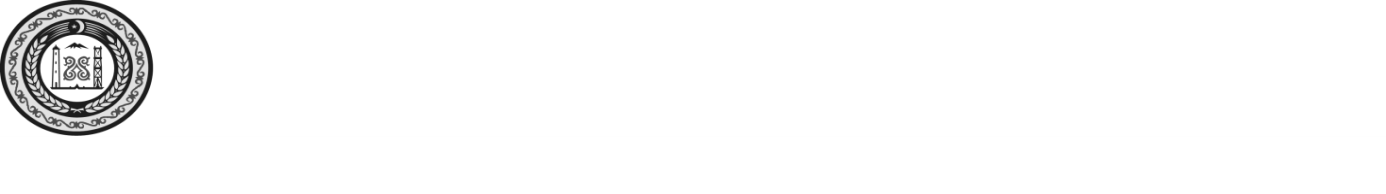 СОВЕТ ДЕПУТАТОВ КУРЧАЛОЕВСКОГО МУНИЦИПАЛЬНОГО РАЙОНА ЧЕЧЕНСКОЙ РЕСПУБЛИКИ(Совет депутатов Курчалоевского муниципального района)НОХЧИЙН РЕСПУБЛИКИН КУРЧАЛОЙН МУНИЦИПАЛЬНИ К1ОШТАНДЕПУТАТИЙН КХЕТАШО(Курчалойнмуниципальни к1оштан депутатийнкхеташо)РЕШЕНИЕ____ ______ 2019 года                                                                              № ____г.КурчалойО внесении изменений и дополнений в Устав Курчалоевского муниципального районаВ целях приведения Устава Курчалоевского муниципального района, принятого решением Совета депутатов Курчалоевского муниципального района от 30 декабря . № 09, в соответствие с Федеральным законом от 06 октября . № 131-ФЗ «Об общих принципах организации местного самоуправления в Российской Федерации», законом Чеченской Республики от 19 ноября 2019 года N 54-РЗ «Об изменении границ Гудермесского и Курчалоевского муниципальных районов Чеченской Республикии и внесении изменений в некоторые законодательные акты Чеченской Республики Совет депутатов Курчалоевского муниципального района р е ш и л:Внести в Устав Курчалоевского муниципального района следующие изменения:В статье 1 (Правовой статус Курчалоевского муниципального района)слова 13 сельских поселений заменить словами одного городского поселения и 13 сельских поселений.Часть 2 статьи 2 (Состав территории Курчалоевского муниципального района)дополнить абзацем следующего содержания:«Илсхан-Юртовское сельское поселение. Часть 1 и часть 2 статьи 3 (Границы Курчалоевского муниципального района и порядок их изменения, преобразование Курчалоевского муниципального района) изложить в новой редакции:1 Территория Курчалоевского муниципального района определена границами, в соответствии Приложения 1 к Закону Чеченской Республики «Об образовании муниципального образования Курчалоевский район и муниципальных образований, входящих в его состав, установлении их границ и наделении их соответствующим статусом муниципального района, городского и сельского поселения». Неотъемлемой частью настоящего Устава и официальным документом, фиксирующим границы Курчалоевского муниципального района, является карта-схема границ Курчалоевского муниципального района в соответствии Приложения 1 к Закону Чеченской Республики «Об образовании муниципального образования Курчалоевский район и муниципальных образований, входящих в его состав, установлении их границ и наделении их соответствующим статусом муниципального района, городского и сельского поселения» разработанная в соответствии с частью 3 статьи 85 Федерального закона от 06.10.2003 года №131-ФЗ «Об общих принципах организации местного самоуправления в Российской Федерации».2. Описание границ территории Курчалоевского муниципального района произведено согласно Приложению 2 к Закону Чеченской Республики «Об образовании муниципального образования Курчалоевский район и муниципальных образований, входящих в его состав, установлении их границ и наделении их соответствующим статусом муниципального района, городского и сельского поселения»Приложения 1 2 признать утратившим силу.Статью 4.1 (День Курчалоевского муниципального района) следующего содержания:Проявляя уважение к историческим традициям Курчалоевского муниципального района, заботясь, об их сохранности и приумножении настоящим Уставом устанавливается День Курчалоевского муниципального района – 23 августа.Порядок организации и проведения торжественных мероприятий по случаю Дня Курчалоевского муниципального района определяется решением Совета депутатов Курчалоевского муниципального района.Опубликовать настоящее решение в районной газете «Машар» и разместить на официальном сайте администрации Курчалоевского муниципального района.Настоящее решение вступает в силу со дня его официального опубликования, произведенного после его государственной регистрации.Глава Курчалоевскогомуниципального района                                                                        А.Ш.Витигов